Governing Body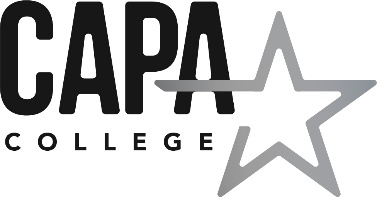 Register of Business InterestsNAMEDate ReviewedName & Nature of BusinessNature of InterestDate Acqd/Date of EntryDate CeasedLou O’Brien (Chair)7th November 2018CAPA College  Maths Teacher01/09/2018Cathedral AcademyGovernor01/09/2018Jo Butterworth7th November 2018NIL ReturnNIL ReturnNIL ReturnNIL ReturnKevin Jones7th November 2018NIL ReturnNIL ReturnNIL ReturnNIL ReturnJohn McLeod7th November 2018NIL ReturnNIL ReturnNIL ReturnNIL ReturnFiona McMahon7th November 2018NIL ReturnNIL ReturnNIL ReturnNIL ReturnJanet Milne7th November 2018St Mary’s CE Primary SchoolChair of Governors01/09/2018Eastmoor Community ProjectDirector01/09/2018Pat Thompson7th November 2018Astute – Education ConsultancyConsultant01/09/2018Stephen Fealy18th March 2019NIL ReturnNIL ReturnNIL ReturnNIL ReturnAdam Sheard18th March 2019NIL ReturnNIL ReturnNIL ReturnNIL Return